Kody zamówienia wg CPVCZĘŚĆ I - OPISOWATeren prowadzenia prac: Gmina: Gmina LipuszPowiat: KościerskiWojewództwo: PomorskieMiejscowość: LipuszNazwa Zamawiającego: 		1) Lider Projektu: Gmina Lipusz, ul Wybickiego 27, 83-424 Lipusz2) Partner Projektu: Gmina Nowa Karczma, ul. Kościerska 9, 83-404 Nowa KarczmaZamawiającym wyznaczonym do przeprowadzenia niniejszego postępowania jest:Zamawiający:			      Gmina LipuszNr telefonu:		                  58 687 45 15                                                     kom. 603 510 591 Fax: 				       58 687 45 91Poczta elektroniczna:		       ug@lipusz.plGodziny pracy:		  poniedziałek – 7:30 do 16:30                                                      wtorek – czwartek 7:30 do 15:30                                                      piątek od 7:30 do 14:30Program opracowany zgodnie z art. 31 ustawy z dnia 29 stycznia 2004 r. Prawo zamówień publicznych (Dz. U. 2019 poz. 1843 z późn. zm.) i zgodnie z Rozporządzeniem Ministra Infrastruktury z dnia 2 września 2004 r. w sprawie szczegółowego zakresu i formy dokumentacji projektowej, specyfikacji technicznych wykonania i odbioru robót budowlanych oraz programu funkcjonalno-użytkowego (Dz. U. 2013 poz. 1129 z późn. zm.).	Program funkcjonalno-użytkowy służy do ustalenia planowanych kosztów prac projektowych i robót budowlanych, przygotowania oferty szczególnie w zakresie obliczenia ceny oferty oraz wykonania prac projektowych. Program funkcjonalno-użytkowy ma posłużyć do realizacji inwestycji  w trybie „zaprojektuj i wybuduj”.Wykaz skrótów i objaśnień pojęć użytych w tekścieZamawiający – Gmina Lipusz, ul. Wybickiego 27,  83-424 LipuszNadzór Inwestorski – osoby fizyczne lub prawne upoważnione przez Zamawiającego do kontroli i odbierania dokumentacji oraz robót budowlanych, w zakresie wskazanym umową z Zamawiającym. Wykonawca - podmiot prawny, wyłoniony w wyniku postępowania przetargowego w oparciu o ustawę Prawo zamówień publicznych. Na etapie początkowym Wykonawca zrealizuje prace projektowe, następnie zajmie się ich wdrożeniem, wykonaniem a także dostarczeniem poszczególnych elementów systemu w warunkach umowy pomiędzy Wykonawcą, a Zamawiającym.Umowa – umowa zawarta pomiędzy Zamawiającym a Wykonawcą.SIWZ – Specyfikacja Istotnych Warunków Zamówienia na podstawie przetarguUżytkownik – właściciel/le nieruchomości, na których będzie realizowane zadanie inwestycyjne oraz właściciel/le licznika rozliczeniowego energii elektrycznejKomisja odbiorowa – zespół odbierający roboty wyznaczony przez ZamawiającegoOpis ogólny przedmiotu zamówieniaPrzedmiotem niniejszego programu funkcjonalno-użytkowego są wymagania i wytyczne dotyczące wykonania dokumentacji projektowej oraz kompleksowego wykonania zadania inwestycyjnego pt. „Budowa instalacji powietrznych pomp ciepła o mocy min. 40 kW,  50 kW oraz min. 125 kW wraz z towarzyszącą infrastrukturą adaptacja pomieszczeń na potrzeby przygotowania c.o.  Łączna moc instalacji wynosi min. 215 kW”.Zadanie polega na : zaprojektowaniu, dostawie, montażu i uruchomieniu instalacji 3 zestawów powietrznych pomp ciepła   z podłączeniem do istniejącej kotłowni na potrzeby pokrycia zapotrzebowania na ciepło szczytowego.Niniejszy Program funkcjonalno-użytkowy jest wykonany w oparciu o Rozporządzenie Ministra Infrastruktury z dnia 2 września 2004 r. w sprawie szczegółowego zakresu i formy dokumentacji projektowej, specyfikacji technicznych wykonania i odbioru robót budowlanych oraz programu funkcjonalno-użytkowego (Dz.U. 2013 poz. 1129) i będzie stosowany jako dokument w postępowaniu przetargowym.Program służy ustaleniu planowanych kosztów prac projektowych i robót budowlanych, daje wytyczne do sporządzenia dokumentacji projektowej oraz stanowi podstawę do sporządzenia ofert przez Wykonawców. Oferta dostarczona przez Wykonawcę powinna obejmować całość zadania, tj. wykonanie projektu, montaż, roboty budowlane oraz wszystkie dostawy i usługi konieczne do przeprowadzenia przedsięwzięcia, aż do momentu przekazania Zamawiającemu do użytkowania. Oferta powinna być zgodna z niniejszym Programem funkcjonalno-użytkowym. Wykonawca w swoim zakresie ujmie także te prace dodatkowe i elementy instalacji, które nie zostały wyszczególnione, lecz są niezbędne dla poprawnego funkcjonowania i stabilnego działania oraz wymaganych prac konserwacyjnych, jak również dla uzyskania gwarancji sprawnego i bezawaryjnego działania.Celem przedmiotowych robót przy zastosowaniu nowoczesnych urządzeń o wysokiej sprawności będzie:promocja energii pochodzącej ze źródeł odnawialnychzwiększenie udziału energii odnawialnej w produkcji energii w ujęciu krajowymobniżenie kosztów ogrzewania obiektuzmniejszenie zapotrzebowania energetycznego obiekturedukcja zanieczyszczeń atmosfery w postaci ograniczenia emisji gazu CO2, co wpływa korzystnie nie tylko na klimat terytorialny, ale także na klimat całego otoczenia i krajuOpis stanu istniejącegoZadanie będzie prowadzone na budynkach stanowiących własność gminy Lipusz:-  Przedszkole Publicznego zlokalizowanego przy Zespole Szkół  w Lipuszu,-  Zespół Szkół w Lipusz,-  Budynkek Sportowym w LipuszuBudynki został wybudowany  w technologii tradycyjnej. Budynek przedszkola oraz zespołu szkół  posiadają pod częścią parteru suterenę. W stanie istniejący suterena budynku jest niezagospodarowana i nieogrzewana. Przedszkole jest połączone z budynkiem szkoły. Budynki  zasilane są z istniejącej kotłowni. Źródłem ciepła są dwa kotły o mocy 240 kW oraz 150 kW. Budynki zasilane są za pośrednictwem rurociągów ułożonych w ziemi. Na obiektach przedszkola oraz budynku sportowego wykonano instalację ogrzewania podłogowego z  grzejnikami płytowymi. Instalacja podłogowa zasilana jest z szafek rozdzielaczowych wyposażonych w układ mieszający sterowany z pomieszczeniowych regulatorów. Na każde pomieszczenie przypada jeden układ. Na obiekcie zespołu szkół wykonano instalacje ogrzewania grzejnikami płytowymi(  nisko temperaturowe). Parametry wielkości obiektuPrzedszkole:Wysokość budynku nie przekracza 12 metrówZespół Szkół:Wysokość budynku nie przekracza 12 metrówBudynek Sportowy:Wysokość budynku nie przekracza 12 metrówLokalizacja inwestycjiInwestycja prowadzona będzie w miejscowości Lipusz w woj. pomorskim. Poniższe mapy mają charakter poglądowy i wskazują lokalizację prowadzenia zadania inwestycyjnego.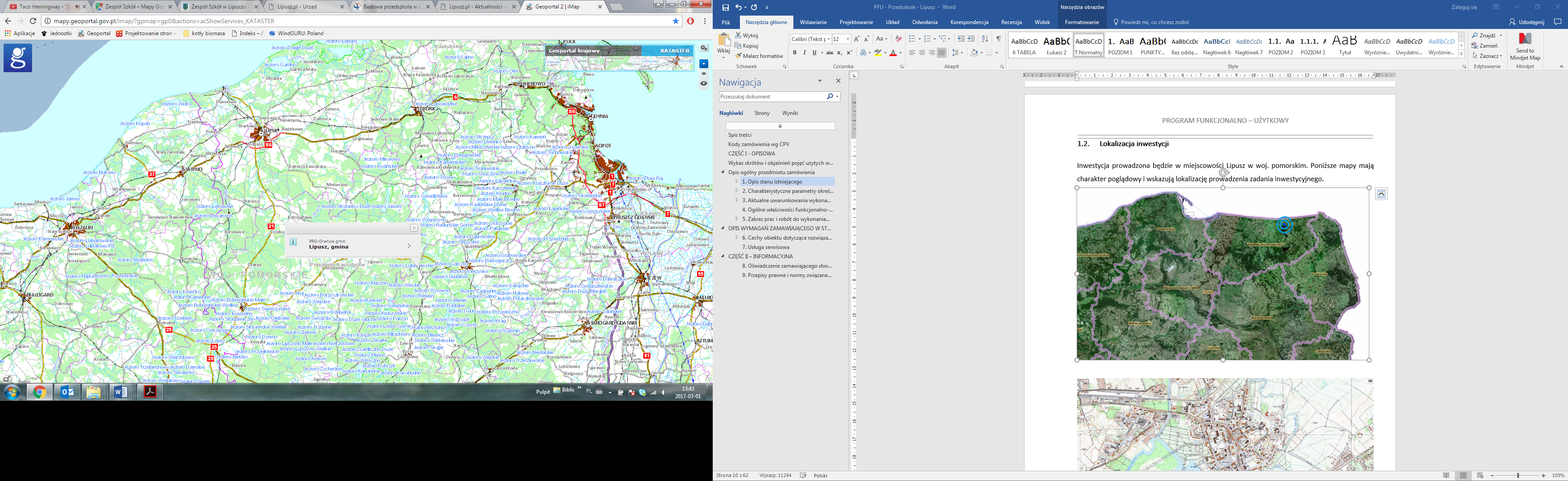 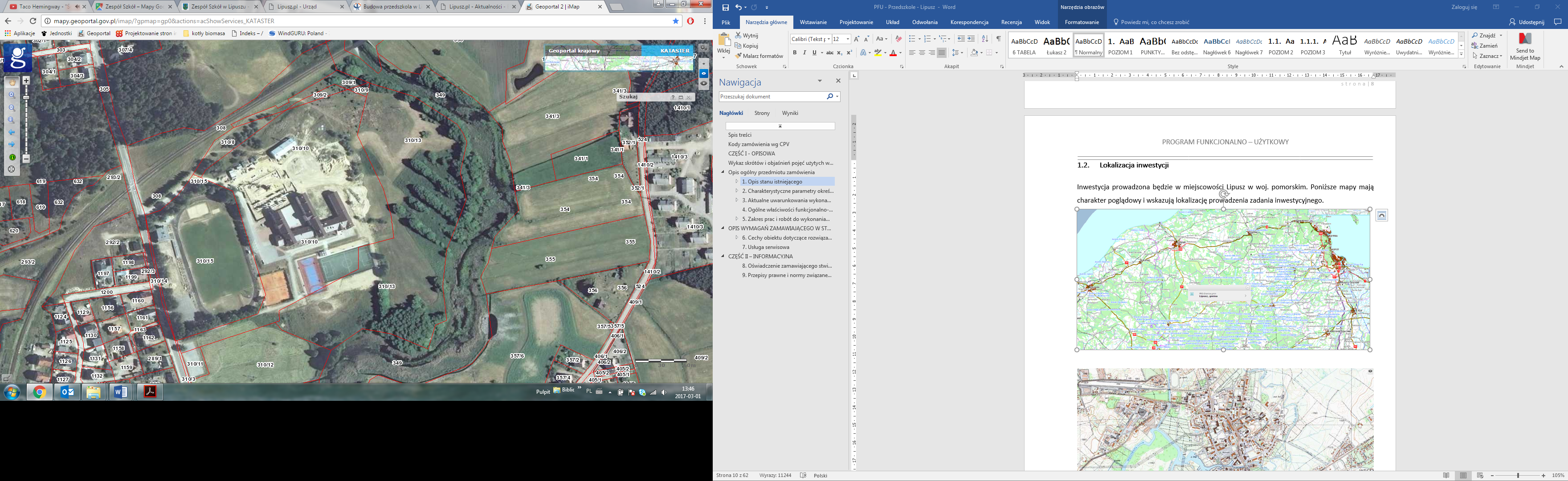 Charakterystyczne parametry określające wielkość obiektów lub zakres robót budowlanychWymagania ogólnePrzedmiot zamówienia winien być zaprojektowany i wykonany zgodnie z obowiązującym stanem prawnym, normami, zasadami najlepszej wiedzy technicznej oraz z zachowaniem zasady należytej staranności.Przedmiot zamówienia powinien spełniać wymagania obowiązujących przepisów w zakresie bezpieczeństwa konstrukcji, bezpieczeństwa pożarowego, przepisów BHP, ochrony zdrowia i środowiska oraz bezpieczeństwa użytkowania.Wybudowane instalacje oraz towarzyszące obiekty powinny mieć trwałą i niezawodną konstrukcję.Wszystkie zastosowane przy realizacji zamówienia materiały muszą być fabrycznie nowe i posiadać niezbędne certyfikaty.Zastosowana technologia, jak i jej poszczególne elementy powinny być sprawdzone w praktyce eksploatacyjnej. Do zadań Wykonawcy należy wykonanie badań i sprawdzeń obligatoryjnych w świetle obowiązujących przepisów prawa oraz ochrony mienia w obrębie terenu budowy.W trakcie realizacji zamówienia do obowiązków Wykonawcy należy zrealizowanie inwestycji własnym staraniem i na swój koszt oraz zgodnie z Prawem budowlanym, a w szczególności:stosowanie wyłącznie materiałów odpowiedniej jakości dopuszczonych do obrotu i stosowania zgodnie z Ustawą Prawo budowlane oraz koordynacja robót branżowych wykonywanych na obiekciezapewnienie dostaw materiałów i urządzeńwykonanie wszystkich wymaganych normami, warunkami technicznymi wykonania i odbioru robót budowlano-montażowych zawartymi w niniejszym programie oraz stosownymi przepisami: pomiarów, badań, prób oraz rozruchówudział we wszelkich odbiorachwypłata odszkodowań za zniszczenia spowodowane przez Wykonawcę w trakcie przeprowadzania robót budowlanych właścicielom działek, na których prowadzone te robotynaprawa lub pokrycie kosztów napraw uszkodzonych przez Wykonawcę dróg, chodników, ogrodzeń, mostków, urządzeń melioracyjnych i innych urządzeń oraz sieci technicznychzapewnienie wymaganych nadzorów właścicielskich oraz specjalistycznych, w tym konserwatorskich, archeologicznych, dendrologicznych lub innych wymaganych stosownymi przepisamipokrycie kosztów związanych z zajęciem terenu na czas prowadzenia robót budowlanych, w tym opłat za zajęcia pasów drogowych i innych terenów jeżeli będzie to koniecznezapewnienie obsługi geodezyjnej budowy przez cały okres jej trwania jeśli jest wymagana.Dokumentacja projektowaPrzed rozpoczęciem prac projektowych Wykonawca pozyska i zweryfikuje dane i materiały niezbędne do realizacji przedmiotu zamówienia, a także informacje i dokumenty niezbędne do zaprojektowania robót budowlanych będących przedmiotem zamówienia.Wykonawca w ramach zadania opracuje dokumentację projektową zgodną z Rozporządzeniem Ministra Infrastruktury z dnia 2 września 2004 r. w sprawie szczegółowego zakresu i formy dokumentacji projektowej, specyfikacji technicznych wykonania i odbioru robót budowlanych oraz programu funkcjonalno-użytkowego (Dz.U. z 2013 r. poz. 1129).Wykonawca w razie potrzeby zapewnieni nadzór autorski przez cały okres trwania inwestycji realizowanej na podstawie sporządzonej dokumentacji.Jeżeli prawo lub względy praktyczne wymagają, aby niektóre dokumenty były poddane weryfikacji przez osoby uprawnione lub wymagają uzgodnienia przez właściwe instytucje, to przeprowadzenie weryfikacji i/lub uzyskanie uzgodnień będzie przeprowadzone przez Wykonawcę na jego koszt przed przedłożeniem tej dokumentacji do zatwierdzenia przez Zamawiającego. Dokonanie weryfikacji i/lub uzyskanie uzgodnień nie przesądza o zatwierdzeniu przez Zamawiającego, który odmówi zatwierdzenia w każdym przypadku, kiedy stwierdzi, że dokument Wykonawcy nie spełnia wymagań kontraktu.Wykonawca w szczególności uzyska wszelkie wymagane zgodnie z prawem polskim uzgodnienia, opinie i decyzje administracyjne niezbędne dla zaprojektowania, wybudowania, uruchomienia i przekazania obiektu do eksploatacji.Zatwierdzenie wszystkich dokumentów przez Zamawiającego jest warunkiem koniecznym realizacji zadania inwestycyjnego, lecz nie ogranicza odpowiedzialności Wykonawcy wynikającej z kontraktu.Zamawiający dopuszcza zastosowanie na etapie projektowania technologii zamiennych jednak o parametrach nie gorszych niż przedstawione w niniejszym Programie funkcjonalno-użytkowym.Wykonawca w ramach zadania inwestycyjnego przedłoży Zamawiającemu:koncepcję na cały zakres pracprojekt budowlany (jeżeli będzie konieczny)projekt wykonawczyWymagania dla dokumentacji dostarczonej ZamawiającemuDokumentacja dostarczana Zamawiającemu musi zawierać:tytuł dokumentunazwę projektu (i nr, jeśli dotyczy) oraz podtytułetap projektu (jeśli dotyczy)datę powstania dokumentunazwę i adres Wykonawcy oraz nazwiska autorów dokumentuoznaczenia wymagane dla projektów realizowanych z funduszy Unii Europejskiej, o ile ma zastosowanienazwę i adres Zamawiającegona początku dokumentu spis treści dokumentupod spisem treści wykaz użytych skrótów i oznaczeń wraz z objaśnieniami (jeśli dotyczy)nagłówek na każdej stronie dokumentu tekstowego z tytułem dokumentustopka na każdej stronie dokumentu z numerem stronyczęść opisowączęść obliczeniowączęść rysunkowąwytyczne planu BiOZSpecyfikację Techniczną Wykonania i Odbioru RobótZestawienie ilościowe opracowanej dokumentacji w formie papierowej przedstawiono poniżej w poszczególnych podrozdziałach.Zamawiający wymaga również przekazania dokumentacji w wersji elektronicznej zeskanowanej w formacie pdf przekazanej na płycie CD/DVD/BR.Koncepcja projektowaWykonawca opracuje koncepcję projektową na cały zakres prac projektowych zawierającą schematy wraz z ogólnym opisem działania oraz rysunki z lokalizacją urządzeń a także sposobem zasilania z ze źródła szczytowego.. Projekt budowlanyNa podstawie Art. 29 pkt. 2 ust. 15 i 16 Ustawy z dnia 7 lipca 1994 r. Prawo Budowlane
(Dz.U. 2016 r. poz. 290) budowa Instalacji pompy ciepła zwolnione są z obowiązku uzyskania Decyzji o pozwoleniu na budowę. Dodatkowo zgodnie z Art. 30 ust. 1 pkt. 2 Ustawy brak jest obowiązku ich zgłoszenia jako robót niewymagających pozwolenia na budowę. W przypadku wystąpienia konieczności wykonawca opracuje projekt budowlany zgodny z Dz.U. 1994 nr 89 poz. 414 Ustawą z dnia 7 lipca 1994 r. - Prawo budowlane oraz późniejszymi zmianami.Projekt wykonawczyProjekt wykonawczy powinien być zgodny z Rozporządzeniem Ministra Infrastruktury z dnia 2 września 2004 r. w sprawie szczegółowego zakresu i formy dokumentacji projektowej, specyfikacji technicznych wykonania i odbioru robót budowlanych oraz programu funkcjonalno-użytkowego (Dz.U. z 2013 r. poz. 1129) lub rozporządzenia obowiązującego w momencie jej sporządzania.W ramach przedmiotu zamówienia Wykonawca sporządzi:Projekt dla każdego zestawu powietrznych pomp ciepła wraz z połączeniem z istniejącym źródłem ciepła oraz zasilaniem z kotłowni szczytowej  – 4 egzemplarze; projekt powinien zawierać rzuty pomieszczeń w których zostaną zlokalizowane urządzenia niezbędne do prawidłowego funkcjonowania każdego zestawów powietrznych  pompy ciepła oraz pomieszczeń w których nastąpi włączenie do istniejącego systemu źródeł ciepła. Przekroje, oraz PZT pokazujące lokalizację oraz połączenie  powietrznych pomp ciepła. Schemat połączenia systemu urządzeń cieplnych. Schemat oraz opracowanie AKPiA.  Szczegółowe zestawienie zastosowanych urządzeń oraz materiałówDo opracowania należy sporządzić szczegółowy kosztorys.Projekty należy opracować w sposób gwarantujący brak utrudnień dla pracy placówki podczas realizacji zadania. Do projektów należy dołączyć karty katalogowe podstawowych urządzeń oraz wszystkie wymagane prawem oświadczenia i zaświadczenia.Roboty budowlaneRoboty budowlane należy wykonać na podstawie opracowanej i zatwierdzonej dokumentacji, zgodnie z wymaganiami aktualnych przepisów.Przedmiotem zamówienia jest wykonanie:Instalacji 3 zestawów powietrznych pompy ciepła :- min 40 kW- min 50 kW- min 125 kWWykonawca również przyłączy i uruchomi przedmiotową instalację.Serwis gwarancyjnySerwis gwarancyjny będzie realizowany przez Wykonawcę zgodnie z okresem gwarancji określonym w umowie.Aktualne uwarunkowania wykonania przedmiotu zamówieniaUwarunkowania formalno-prawneWszystkie prace wymagające tego, należy poddać zgłoszeniu a w szczególności ocieplenie orurowania instalacji. W przypadku gdy któraś część zakresu zamówienia będzie wymagała pozwolenia na budowę wykonawca dokona tego. Do obowiązków Wykonawcy należeć będzie opracowanie wszelkich niezbędnych dokumentacji powiązanych, w tym projektów branżowych, operatów, itp.Prace należy prowadzić zgodnie z zasadami bezpieczeństwa pracy, pod nadzorem osób uprawnionych do kierowania robotami.Kadra Wykonawcy powinna:zostać przeszkolona w zakresie prowadzonych pracposiadać aktualne badania lekarskieposiadać uprawnienia oraz kwalifikacje zawodowe adekwatne do wykonywanych pracUwarunkowania organizacyjno-logistyczneWszelkie czynności związane z wykonywaniem robót budowlanych Wykonawca winien z odpowiednim wyprzedzeniem uzgadniać z Zamawiającym oraz Użytkownikami nieruchomości, na terenie których prowadzone będą prace.Wykonawca powinien, jeżeli jest to konieczne, przewidzieć odpowiednie zabezpieczenie robót w obrębie pasów drogowych, a także zapewnić niezbędną organizacje ruchu zgodnie z wytycznymi zarządcy drogi.Uwarunkowania środowiskoweInwestycja nie jest zakwalifikowana do przedsięwzięć mogących zawsze lub potencjalnie znacząco oddziaływać na środowisko w myśl Rozporządzenia Rady Ministrów z dnia 9 listopada 2010 r. w sprawie przedsięwzięć mogących znacząco oddziaływać na środowisko (Dz.U. 2016 r poz. 71 ). Podczas realizacji robót Wykonawca zobowiązany jest do przestrzegania wymagań w zakresie ochrony środowiska stawiane przez normę PN-EN ISO 14001:2015 lub równoważną. Wykonawca zobowiązany jest do wykonania prac w sposób jak najmniej naruszający istniejący stan środowiska naturalnego. Zamawiający ma prawo do okresowego monitorowania budowy pod kątem ochrony środowiska naturalnego przez własne służby ochrony środowiska.Ogólne właściwości funkcjonalno-użytkoweObiekt po zrealizowania zadania musi odpowiadać przede wszystkim wymaganiom Rozporządzenia Ministra Infrastruktury z dnia 12 kwietnia 2002 r. w sprawie warunków technicznych, jakim powinny odpowiadać budynki i ich usytuowanie (Dz.U. 2002 Nr 75, poz. 690) oraz innym przepisom szczegółowym i odrębnym.W ramach projektu przewiduje się montaż 3 zestawów powietrznych pomp ciepła typu powietrze – woda w układzie monoblok Instalacja wykorzystywana będzie do zaspokajania podstawowych potrzeb centralnego ogrzewania w budynkach użyteczności publicznej. Pompa ciepła ulokowana będzie na zewnątrz budynku. Posadowienie pompy ciepła powinno zostać dobrane tak, aby nie zakłócać przepływu powietrza przez parownik oraz zapewnić swobodny odpływ kondensatu w trakcie rozmrażania parownika.Pompy będą podgrzewać czynnik grzewczy (mieszankę wodno – glikolową) do pożądanej temperatury. Pompa obiegowa instalacji poprzez zawór przełączający kierować będzie czynnik grzewczy do bufora lub do wężownicy podgrzewacza wody użytkowej. Powietrzna pompa ciepła wraz z istniejącymi źródłem ciepła podłączone zostaną do instalacji centralnego ogrzewania poprzez bufor ciepła, który będzie stanowił sprzęgło hydrauliczne dla obu źródeł ciepła. Bufor o pojemności odpowiednio dobranej do instalacji zapewni najlepsze parametry eksploatacyjne dla pompy ciepła oraz istniejącego źródła ciepła, . W przypadku gdy w istniejącym układzie C.O. jest więcej niż jeden obieg grzewczy należy zastosować moduł mieszacza. Rozwiązanie takie umożliwi sterowanie dla maksymalnie dwóch obiegów grzewczych. Jeżeli istniejący układ C.O. wykonany jest z elementów ocynkowanych należy  zabezpieczyć pompę ciepła  za pomocą zespołu zasilania awaryjnego w innym przypadku należy instalację C.O. napełnić roztworem glikolu propylenowego o stężeniu min. 25%. W celu zachowania poprawnego działania pompy ciepła oraz automatyki regulacyjnej należy zastosować filtry oraz filtroodmulacze na powrocie do pompy ciepła. Pompa ciepła wyposażona zostanie w układ automatyki zapewniający realizację następujących funkcji:odczytu bieżącej pracy pompy ciepła wraz ze wszystkimi parametrami na ekranie sterownika,sterowania obiegami grzewczymi,regulacji pogodowej,sterowania czasowego dla c.o. i c.w.( dobowe, tygodniowe).zdalnego monitorowania i sterowania pracą pompy przez wbudowany moduł internetowy (wymagane jest stałe łącze internetowe) również poprzez aplikację na wszystkich urządzeniach mających dostęp do internetu,zliczanie i rejestrowanie wytworzonego ciepła.Instalacja pompy ciepła zabezpieczona zostanie przez grupę bezpieczeństwa w skład której wchodzą:zawory bezpieczeństwa,naczynia wzbiorcze przeponowe,zawory zwrotne.Zastosowanie powietrznych pomp ciepła współpracujących z istniejącym źródłem ciepła jako szczytowym pozwoli zredukować emisję substancji szkodliwych do atmosfery. Moc powietrznych  pomp ciepła współpracującej z istniejącym źródłem ciepła została tak dobrana, aby punkt pracy biwalentny pozwalał na pracę z optymalną sprawnością. Dodatkowo celem optymalizacji pracy sprężarek przewiduje się instalację zbiorników buforowych.Zakres prac i robót do wykonania w ramach zamówieniaOpis robót budowlanych montażu 3 zestawów powietrznych  pomp ciepła o mocy min 40 kw,50 kW oraz min 125 kW.montażu buforów ciepła dla każdego zestawuwykonanie systemu zasilania ze szczytowego istniejącego źródła ciepładostosowanie pomieszczenia do warunków stawianych pomieszczeniu technicznemuZakres robót budowlanych dla instalacji pompy ciepła Przedmiotem zamówienia jest budowa 3 zestawó instalacji z powietrzną  pompą ciepłą o mocy grzewczej min. 40 kW, min. 50 kW, min.125 kW. Dla systemu należy zaprojektować układ buforowy – wykonawca na etapie projektu wykona dobór pojemności oraz liczby zbiorników. Na etapie projektu należy przewidzieć wpięcie projektowanego systemu do istniejącej źródła ciepła tak aby umożliwić w biwalentnym punkcie pracy załączanie źródła szczytowego. Pod urządzenia – pompę ciepła oraz bufory należy zaprojektować oraz wykonać fundament. Dopuszcza się odstąpienie od fundamentu pod warunkiem wykonania oraz przedstawienia inwestorowi stosownych obliczeń wytrzymałościowych wykonanych przez uprawnionego projektanta – konstruktora. Instalacja będąca przedmiotem zamówienia składać się będzie z takich elementów jak:Powietrzne pompy ciepła typu monoblok o mocy cieplnej mim. 40 kW, mim.50 kW, min. 125 kw.bufory ciepłaarmatura zabezpieczająca, pompująca oraz odcinającaorurowanie wraz z izolacjąautomatyka sterującalicznik ciepła oraz energii elektrycznejzasilanie elektryczne wszystkich urządzeńdostosowanie pomieszczenia wykonanie niezbędnych fundamentów po urządzeniaLokalizację urządzeń systemu przewiduje się w pomieszczeniu sutereny Przedszkola , Zespołu Szkół oraz w pomieszczeniu piwnicznym Budynku sportowego wskazanych na rysunku. Wytyczne dotyczące budowy głównych elementów instalacji przedstawiono w dalszej części Programu Funkcjonalno-Użytkowego. Wskazane parametry mają za zadanie wskazanie Wykonawcy minimalnego poziomu technologii oczekiwanego przez Zamawiającego. RUROCIĄGI INSTALACJI WODNEJRurociągi obiegów wodnych należy wykonać z rur stalowych bez szwu wg PN/H-74219 łączonych przez spawanie. Armaturę oraz urządzenia montowane przez skręcanie oraz połączenia kołnierzowe powyżej DN40. Do uszczelnień połączeń zastosować typowe materiały dopuszczone do pracy przy temperaturze 100°C i ciśnienie do 6 bar.  Mocowanie przewodów wykonać za pomocą typowych obejm mocujących stalowych ocynkowanych. Przewody mocować do ścian i stropów pomieszczeń. Wszelkie obejmy mocujące za wyjątkiem punktów stałych muszą posiadać wkładki gumowe umożliwiające przemieszczanie się rurociągu podczas występowania naprężeń. Przejścia rurociągów przez przegrody budowlane wykonać w tulejach ochronnych wystających za przegrodę 20mm. Rury stalowe czarne po ręcznym oczyszczeniu i odtłuszczeniu, należy zabezpieczyć antykorozyjnie przez pomalowanie farbą do gruntowania i farbą nawierzchniową.Izolacje rurociągów wykonać z otulin o grubościach zgodnych z obowiązującymi Warunkami Technicznymi. Dopuszcza się wykonanie izolacji z prefabrykowanych łupków lub mat. Dopuszcza się stosowanie izolacji cieplnej z mat z wełny mineralnej pod blachą ocynkowaną lub aluminiową. Rurociągi oznakować wg normy PN-70/N-01270 przez naklejanie pasków identyfikacyjnych 
w kierunku przepływu. Oznaczenie wykonać w sposób trwały w miejscach widocznych 
i dostępnych.OPIS WYMAGAŃ ZAMAWIAJĄCEGO W STOSUNKU DO PRZEDMIOTU ZAMÓWIENIACechy obiektu dotyczące rozwiązań budowlano-konstrukcyjnych i wskaźników ekonomicznychPrzygotowanie terenu budowyW ramach przygotowania terenu budowy Wykonawca zobowiązany jest wykonać i umieścić na swój koszt wszystkie konieczne tablice informacyjne, które będą utrzymywane przez Wykonawcę w dobrym stanie przez cały okres realizacji robót.W razie konieczności, na czas wykonania robót Wykonawca ma obowiązek wykonać lub dostarczyć na swój koszt tymczasowe urządzenia zabezpieczające takie jak ogrodzenia, rusztowania, znaki drogowe, bariery, taśmy ostrzegawcze, szalunki i inne. Jeżeli będzie to konieczne wykonawca na swój koszt może zorganizować zaplecze biurowe i socjalne na terenie budowy w miejscu uzgodnionym z Zamawiającym.Instalacja pompy ciepłaPompa ciepła będzie stanowiła podstawowe źródło ciepła. Szczytowym źródłem ciepła będzie istniejący kocioł. Pompa ciepłaPrzedszkole w LipuszuDla celów centralnego ogrzewania zaprojektowano kaskadę pomp ciepła typu powietrze – woda o łącznej mocy min. 50,0 kW. Przewidziano zastosowanie dwóch urządzeń, każda o budowie dwusprężarkowej. Realizacja pracy pompy w kaskadzie powinna być regulowana standardowym regulatorem pompy, a pomiar ilości wyprodukowanej energii powinien być kompatybilny z automatyką producenta pompy. Odszranianie pompy ciepła powinno następować w wyniku odwróconego obiegu. Zaprojektowanie urządzenia muszą posiadach dane techniczno – eksploatacyjnych nie gorszych niż podane poniżej:* wg EN 14511; przy pracy 2 sprężarek (+ - 5 %)** wg EN 14511; przy pracy 1 sprężarki (+ - 5 %)Dodatkowo:Pompa wyposażona w sprężarkę typu Scroll,Wbudowany w pompę ciepła moduł internetowy,Przechowywanie danych na dedykowanym serwerze,Zastosowanie systemu SOFT START,Wyposażenie w osłony akustyczne,Zastosowanie termostatycznego zaworu rozprężnego,Gwarancja producenta na urzadzenie minimum 5 lat.Zasilanie pompy ciepła – 3 fazowe, 400 V/50 Hz. Zasilanie należy poprowadzić z 3-fazowego gniazda z uziemieniem oraz przewodem ochronnym. Szczegółowe wytyczne zabezpieczenia elektrycznego pompy ciepła opisano poniżej.Szczytowe źródło ciepła dla pomp ciepła będzie stanowił kocioł na biomasę, zainstalowany w budynku kotłowni. Kocioł będzie uruchamiany przez automatykę pomp ciepła w momencie gdy potrzeby energetyczne budynku nie będą zaspokajane pracą pomp ciepła, a także w określonych godzinach doby. Powietrzna pompa ciepła wraz z istniejącymi źródłem ciepła podłączone zostaną do instalacji centralnego ogrzewania poprzez bufor ciepła, który będzie stanowił sprzęgło hydrauliczne dla obu źródeł ciepła. Bufor o pojemności odpowiednio dobranej do instalacji zapewni najlepsze parametry eksploatacyjne dla pompy ciepła oraz istniejącego źródła ciepła,Zespół Szkół w LipuszuDla celów centralnego ogrzewania zaprojektowano kaskadę pomp ciepła typu powietrze – woda o łącznej mocy min. 125,0 kW. Przewiduje sie zastosowanie czterech urządzeń, każda o budowie dwusprężarkowej. Realizacja pracy pompy w kaskadzie powinna być regulowana standardowym regulatorem pompy, a pomiar ilości wyprodukowanej energii powinien być kompatybilny z automatyką producenta pompy. Odszranianie pompy ciepła powinno następować w wyniku odwróconego obiegu. Zaprojektowanie urządzenia muszą posiadach dane techniczno – eksploatacyjnych nie gorszych niż podane poniżej:* wg EN 14511; przy pracy 2 sprężarek (+ - 5 %)** wg EN 14511; przy pracy 1 sprężarki (+ - 5 %)Dodatkowo:Pompa wyposażona w sprężarkę typu Scroll,Wbudowany w pompę ciepła moduł internetowy,Przechowywanie danych na dedykowanym serwerze,Zastosowanie systemu SOFT START,Wyposażenie w osłony akustyczne,Zastosowanie termostatycznego zaworu rozprężnego,Gwarancja producenta na urządzenie minimum 5 lat.Zasilanie pompy ciepła – 3 fazowe, 400 V/50 Hz. Zasilanie należy poprowadzić z 3-fazowego gniazda z uziemieniem oraz przewodem ochronnym. Szczegółowe wytyczne zabezpieczenia elektrycznego pompy ciepła opisano poniżej.Szczytowe źródło ciepła dla pomp ciepła będzie stanowił kocioł na biomasę, zainstalowany w budynku kotłowni. Kocioł będzie uruchamiany przez automatykę pomp ciepła w momencie gdy potrzeby energetyczne budynku nie będą zaspokajane pracą pomp ciepła a także w określonych godzinach doby. Powietrzna pompa ciepła wraz z istniejącymi źródłem ciepła podłączone zostaną do instalacji centralnego ogrzewania poprzez bufor ciepła, który będzie stanowił sprzęgło hydrauliczne dla obu źródeł ciepła. Bufor o pojemności odpowiednio dobranej do instalacji zapewni najlepsze parametry eksploatacyjne dla pompy ciepła oraz istniejącego źródła ciepła,Budynek SportowyDla celów centralnego ogrzewania zaprojektowano kaskadę pomp ciepła typu powietrze – woda o łącznej mocy min. 40,0 kW. Przewidziano zastosowanie dwóch urządzeń, każda o budowie dwusprężarkowej. Realizacja pracy pompy w kaskadzie powinna być regulowana standardowym regulatorem pompy, a pomiar ilości wyprodukowanej energii powinien być kompatybilny z automatyką producenta pompy. Odszranianie pompy ciepła powinno następować w wyniku odwróconego obiegu. Zaprojektowanie urządzenia muszą posiadach dane techniczno – eksploatacyjnych nie gorszych niż podane poniżej:* wg EN 14511; przy pracy 2 sprężarek (+ - 5%)** wg EN 14511; przy pracy 1 sprężarki (+ - 5%)Dodatkowo:Pompa wyposażona w sprężarkę typu Scroll,Wbudowany w pompę ciepła moduł internetowy,Przechowywanie danych na dedykowanym serwerze,Zastosowanie systemu SOFT START,Wyposażenie w osłony akustyczne,Zastosowanie termostatycznego zaworu rozprężnego,Gwarancja producenta na urządzenie minimum 5 lat.Zasilanie pompy ciepła – 3 fazowe, 400 V/50 Hz. Zasilanie należy poprowadzić z 3-fazowego gniazda z uziemieniem oraz przewodem ochronnym. Szczegółowe wytyczne zabezpieczenia elektrycznego pompy ciepła opisano poniżej.Na etapie projektu należy przewidzieć wpięcie projektowanego systemu do istniejącej źródła ciepła tak aby umożliwić w biwalentnym punkcie pracy załączanie źródła szczytowego Szczytowe źródło ciepła dla pomp ciepła będzie stanowił kocioł na biomasę, zainstalowany w budynku kotłowni. Kocioł będzie uruchamiany przez automatykę pomp ciepła w momencie gdy potrzeby energetyczne budynku nie będą zaspokajane pracą pomp ciepła a także w określonych godzinach doby. Powietrzna pompa ciepła wraz z istniejącymi źródłem ciepła podłączone zostaną do instalacji centralnego ogrzewania poprzez bufor ciepła, który będzie stanowił sprzęgło hydrauliczne dla obu źródeł ciepła. Bufor o pojemności odpowiednio dobranej do instalacji zapewni najlepsze parametry eksploatacyjne dla pompy ciepła oraz istniejącego źródła ciepłaDopuszcza się stosowanie urządzeń i rozwiązań równoważnych (posiadających nie gorsze parametry techniczno-użytkowe) pod warunkiem ich uzgodnienia z Inwestorem. Zbiornik buforowyW celu zapewnienia optymalnej pracy pompy ciepła oraz źródła ciepła, przy możliwych do wystąpienia zmian w zapotrzebowaniu na energię grzewczą, do instalacji dodano bufor ciepła o pojemności min. 500 litrów dla pompy ciepła o mocy min. 40 kW, min. 500 litrów dla pompy ciepła o mocy min. 50 kW oraz bufor ciepła o pojemności min. 1000 litrów dla pompy ciepła o mocy min. 125 kW. Taka optymalnie dobrana pojemność bufora zapewni zmagazynowanie ilości ciepła do obsługi c.o.Sterownik pompy ciepła utrzymuje zadaną temperaturę w buforze (w funkcji regulacji pogodowej lub w trybie stałej temperatury) poprzez załączenie pompy ciepła lub szczytowego źródła grzewczego. Pojemności zbiornika buforowego współpracującego z pompą ciepła należy obliczyć i dobrać w dokumentacji projektowej.Podstawowe parametry zbiornika buforowego:wykonanie ze stali S235JR (RSt 37-2)pokryty na zewnątrz powłoką antykorozyjnąizolowany pianką bezfreonowąmaksymalne ciśnienie pracy 3 barymaksymalna temperatura pracy nie mniejsza niż 85oCNaczynie wzbiorcze obiegu pompy ciepłaDo zabezpieczenia obiegu pompy ciepła należy zastosować naczynie wzbiorcze przeponowe, o minimalnej pojemności 80 l, dla pompy ciepła o mocy minimalnej 40 kW, o minimalnej pojemności 80 l, dla pompy ciepła o mocy minimalnej 50 kW oraz o minimalnej pojemności 80 l, dla pompy ciepła o mocy minimalnej 125 kW.Parametry naczynia wzbiorczego:Dopuszczalna max. temperatura pracy: nie mniejsza niż 99oC,Dopuszczalne ciśnienie pracy: nie mniejsze niż 3 bar,Dopuszczenie do pracy w obecności glikolu propylenowego (do 50%).Płyn chłodniczyJako medium, przewidzieć należy płyn oparty na glikolu propylenowym, nietoksycznym w pełni biodegradowalnym. Wodny roztwór glikolu propylenowego ma zapewnić ochronę przed zamarznięciem  do temperatury  -15°C.Płyn musi posiadać pełen pakiet inhibitorów korozji oparty na związkach organicznych, antyspieniacze oraz antyutleniacze. Pompa obiegowaniskie zużycie energii spełniające wymagania dyrektywy EuP na rok 2015funkcja AUTOADAPT zapewnia oszczędności energiifunkcja FLOWADAPT łącząca dobrze znaną funkcjęwbudowany przetwornik (czujnik pomiarowy) różnicy ciśnień i temperaturyinterfejs użytkownika, wyposażony w wyświetlacz TFTzapis historii pracylicznik energii cieplnejmożliwość zdalnego sterowania i monitorowania poprzez moduły rozszerzająceZasilenie pompy ciepłaPrzewiduje się zasilanie pompy ciepła z rozdzielnic elektrycznych zlokalizowanych na terenie obiektów na terenie których będą montowane pompy ciepła – dopuszcza się wykonanie zasilania z nowo wybudowanej rozdzielnicy w budynku technicznym, pomieszczeniu generatora. W celu zasilenia pompy ciepła w energię elektryczną należy przede wszystkim dostosować rozdzielnicę główną o potrzeb przyłączenia pompy, tj. rozbudować ją o pole wyposażone w zabezpieczenie zwarciowe i przeciążeniowe. Sposób prowadzenia kabla zasilającego pompę ciepła należy ustalić z Zamawiającym, przy czym należy zadbać o właściwie jego zabezpieczenie przed dostępem osób trzecich, natomiast przez pomieszczenia techniczne dopuszcza się prowadzenie kabla po ścianach.W przypadku wystąpienia kolizji z instalacją wentylacji, klimatyzacji i wod.-kan., kabel należy prowadzić pod kanałami wentylacji i nad rurociągami z wodą, zachowując odpowiednie odległości.Przy przejściach tranzytów kablowych przez ściany oddzielające strefy pożarowe należy stosować zaprawy uszczelniające o wytrzymałości ogniowej przegród oddzielających, natomiast w obrębie stref pożarowych kable prowadzić w obudowach ognioodpornych o odpowiedniej wytrzymałości ogniowej.Obwód zasilający pompę ciepła należy wyposażyć w wyłącznik serwisowy do celów remontowych i konserwacyjnych. Wyłącznik należy zlokalizować w najbliższym sąsiedztwie urządzenia lub nabudowywać bezpośrednio na nie i jednoznacznie oznakować.Wyłączniki serwisowe dobierać w taki sposób, aby ich prądy znamionowe nie były niższe od prądów znamionowych aparatu zabezpieczającego obwód danego urządzenia stacjonarnego.Wyłącznik serwisowy niebędący fabrycznym wyposażeniem urządzenia powinien być w wersji umożliwiającej założenie na nim blokady mechanicznej.Dostosowanie pomieszczenia Przedszkole:Pomieszczenie wykonawca dostosuje do warunków standardu pomieszczenia technicznego:Wykonanie posadzki wraz z wykończeniem gresem Otynkowanie sufitów oraz ścian z wykonacie lamperii wykończonych gresem.Wykonanie oświetleniaWykonanie wpustów podłogowych, w przypadku braku możliwości odprowadzenia ścieków grawitacyjnie zastosuje układ ciśnieniowy.Wykonanie wentylacji nawiewnej i wywiewnejWstawienie drzwi Zespół Szkół :Pomieszczenie wykonawca dostosuje do warunków standardu pomieszczenia technicznego:Odnowienie sufitów oraz ścian z wykonacie lamperii wykończonych gresem.Wykonanie wentylacji nawiewnej i wywiewnejPoszerzenie otworów drzwiowychWstawienie drzwiBudynek Sportowy:Pomieszczenie wykonawca dostosuje do warunków standardu pomieszczenia technicznego:Wykonanie wentylacji nawiewnej i wywiewnejWymian drzwi wejściowych do pomieszczeniaZamurowanie otworu drzwi wewnętrznychWykończeniaProjektując oraz wykonując roboty związane z montażem instalacji należy dążyć do tego, aby w jak najmniejszym stopniu ingerować w elementy wykończenia istniejących obiektów (okładziny wewnętrzne, elewacje, powłoki malarskie, zabezpieczenia antykorozyjne, powłoki izolacji cieplnej czy akustycznej i itp.) . W przypadku konieczności ingerencji podczas wykonania robót instalacyjnych, ich zakres należy uzgodnić z Użytkownikiem oraz wyznaczonym przez Zamawiającego Nadzorem Inwestorskim.Wszelkiego rodzaju otwory montażowe, przebicia, przejścia, itp., powstałe w czasie prowadzenia prac instalacyjnych należy wykończyć na podstawowym poziomie obróbek murarsko-tynkarskich. Do wykonawcy  należy wykonanie ostatecznego wykończenia miejsc związanych z prowadzeniem prac instalacyjnych, np. poprzez malowanie czy innego rodzaju wykończenia. Za wszelkie zniszczenia lub uszkodzenia elementów budowlanych i konstrukcyjnych obiektu niezwiązanych z wykonywaną instalacją lub w zakresie większym niż wymaga tego montaż instalacji, odpowiada Wykonawca i jest on zobowiązany do ich usunięcia własnym staraniem i na własny koszt.Zakończenie prac budowlanychPo zakończeniu robót instalacyjnych Wykonawca zobowiązany jest do przywrócenia terenu do stanu pierwotnego. Zakres czynności obejmujących uprzątnięcie terenu robót obejmuje m.in.: usunięcie niewykorzystanych materiałów oraz resztek materiałów wykorzystanych, usunięcie sprzętu, maszyn i urządzeń wykorzystywanych podczas realizacji zadania, usunięcie innych odpadów powstałych w trakcie prowadzenia robót oraz uprzątnięcie otoczenia.GwarancjeWykonawca zapewni serwisowanie wybudowanych instalacji w okresie objętym gwarancją. Koszty serwisowania urządzeń i instalacji w okresie obowiązywania gwarancji na roboty pokrywa Wykonawca. W ramach przedmiotu zamówienia ustala się następujący wykaz gwarancji:roboty budowlano – montażowe – zgodnie z podpisaną umową,Pompa ciepła minimum 5 lat gwarancji producenta na urządzenieDo napraw gwarancyjnych Wykonawca jest zobowiązany użyć fabrycznie nowych elementów o parametrach nie gorszych niż elementów uszkodzonych sprzed usterki. Wymagania dotyczące warunków wykonania i odbioru robót budowlanychKoszty robót tymczasowych i prac towarzyszącychKoszt robót tymczasowych i prac towarzyszących wykonawca uwzględni w kosztach ogólnych budowy.Wymagania dotyczące stosowania się do praw i innych przepisów Wykonawca zobowiązany jest znać wszystkie przepisy wydane przez władze centralne i miejscowe oraz inne przepisy i wytyczne, które są w jakikolwiek sposób związane z robotami i będzie w pełni odpowiedzialny za przestrzeganie tych praw, przepisów i wytycznych podczas prowadzenia robót. Wymagania dotyczące ochrony środowiska w czasie wykonywania robótWykonawca ma obowiązek znać i stosować w czasie prowadzenia Robót wszelkie przepisy dotyczące ochrony środowiska naturalnego.W okresie realizacji robót Wykonawca będzie podejmować wszelkie uzasadnione kroki mające na celu stosowanie się do przepisów i norm dotyczących ochrony środowiska na terenie i wokół terenu budowy oraz będzie unikać uszkodzeń lub uciążliwości dla osób lub własności społecznej i innych, a wynikających ze skażenia, hałasu, drgań lub innych przyczyn powstałych w następstwie jego sposobu działania. Materiały, które w sposób trwały są szkodliwe dla otoczenia, nie będą dopuszczone do użycia. Nie dopuszcza się użycia materiałów wywołujących szkodliwe promieniowanie o stężeniu większym od dopuszczalnego, określonego odpowiednimi przepisami.Materiały, które są szkodliwe dla otoczenia tylko w czasie robót, a po zakończeniu robót ich szkodliwość zanika mogą być użyte pod warunkiem przestrzegania wymagań technologicznych wbudowania. Jeżeli wymagają tego odpowiednie przepisy, Wykonawca powinien otrzymać zgodę na użycie tych materiałów od właściwych organów administracji państwowej. Wymagania dotyczące ochrony przeciwpożarowejWykonawca będzie przestrzegać przepisów ochrony przeciwpożarowej. Wykonawca będzie utrzymywać sprawny sprzęt przeciwpożarowy, wymagany przez odpowiednie przepisy.Materiały łatwopalne będą składowane w sposób zgodny z odpowiednimi przepisami, tylko w ilości niezbędnej na dany dzień pracy i zabezpieczone przed dostępem osób trzecich.Wykonawca będzie odpowiedzialny za wszelkie straty spowodowane pożarem wywołanym jako rezultat realizacji robót albo przez personel Wykonawcy.Wymagania dotyczące ochrony własności publicznej i prywatnejWykonawca odpowiada za ochronę instalacji na powierzchni ziemi i za urządzenia podziemne takie jak rurociągi, kable, itp. oraz uzyska od właścicieli lub zarządców tych urządzeń potwierdzenie informacji dostarczonych mu przez Użytkowników.Wykonawca zapewni właściwe oznaczenie i zabezpieczenie przed uszkodzeniami tych instalacji i urządzeń w czasie ich instalacji.Wykonawca zobowiązany jest umieścić w swoim harmonogramie rezerwę czasową dla wszelkiego rodzaju robót, które mają być wykonane w zakresie ewentualnego przełożenia instalacji i urządzeń na miejscu instalacji.Wykonawca będzie odpowiadać za wszelkie spowodowane przez jego działania uszkodzenia instalacji i urządzeń zastanych w miejscach w których będą realizowane instalacje.O fakcie przypadkowego uszkodzenia tych instalacji Wykonawca bezzwłocznie powiadomi Nadzór inwestorski, Zamawiającego oraz właściciela budynku oraz wykona wszystkie niezbędne prace związane z likwidacją szkody i przywróceniem stanu pierwotnego.Wymagania dotyczące bezpieczeństwa i higieny pracyPodczas realizacji robót Wykonawca będzie przestrzegać przepisów dotyczących bezpieczeństwa i higieny pracy oraz stosować się do zaleceń Planu Bezpieczeństwa i Ochrony Zdrowia.W szczególności Wykonawca ma obowiązek zadbać, aby personel nie wykonywał pracy w warunkach niebezpiecznych, szkodliwych dla zdrowia oraz niespełniających odpowiednich wymagań sanitarnych.Wykonawca zapewni i będzie utrzymywał wszelkie urządzenia zabezpieczające, socjalne oraz sprzęt i odpowiednią odzież dla ochrony życia i zdrowia osób zatrudnionych na budowie oraz dla zapewnienia bezpieczeństwa publicznego.Wymagania dotyczące materiałów budowlanych i urządzeńWszystkie materiały, wyroby i urządzenia przeznaczone do wykorzystania w ramach prowadzonej inwestycji będą fabrycznie nowe, pierwszej klasy jakości i wolne od wad fabrycznych oraz będą posiadały niezbędne atesty i deklaracje zgodności.Wymagania dotyczące sprzętuWykonawca jest zobowiązany do używania jedynie takiego sprzętu, który nie spowoduje niekorzystnego wpływu na jakość wykonywanych robót. Sprzęt będący własnością Wykonawcy lub wynajęty do wykonania robót, ma być utrzymywany w dobrym stanie technicznym i w gotowości do pracy. Używany sprzęt musi posiadać niezbędne badania techniczne.Wymagania dotyczące transportuWykonawca jest zobowiązany do stosowania jedynie takich środków transportu, które nie wpłyną niekorzystnie na jakość wykonywanych robót i właściwości przewożonych materiałów. Materiały i sprzęt mogą być przewożone dowolnymi środkami transportu, w sposób zabezpieczający je przed uszkodzeniem.Wymagania dotyczące wykonania robótWykonawca jest odpowiedzialny za prowadzenie robót zgodnie z Umową, za jakość zastosowanych materiałów i wykonywanych robót, za ich zgodność z dokumentacją projektową, Programem Funkcjonalno-Użytkowym, harmonogramem robót oraz poleceniami Nadzoru inwestorskiego. Następstwa jakiegokolwiek błędu w pracach, spowodowanego przez Wykonawcę zostaną przez niego naprawione własnym staraniem i na własny koszt. Polecenia Nadzoru inwestorskiego będą wykonywane nie później niż w czasie przez niego wyznaczonym, po ich otrzymaniu przez Wykonawcę, pod groźbą zatrzymania robót. W trakcie wykonywania prac należy przestrzegać aktualnych przepisów BHP, p.poż. i odpowiednio zabezpieczyć wykonywanie prac. Wszelkie roboty budowlane należy wykonać zgodnie z dokumentacją oraz warunkami technicznymi wykonywania i odbioru robót budowlanych. Wymagania dotyczące badań i odbioru robót budowlanychWykonawca jest odpowiedzialny za pełną kontrolę robót i jakość materiałów oraz zapewnia odpowiedni system kontroli. W przypadku, gdy normy nie obejmują jakiegoś badania, należy stosować wytyczne krajowe lub inne procedury zaakceptowane przez Zamawiającego. Przed przystąpieniem do pomiarów i badan Wykonawca powiadomi Nadzór inwestorski o rodzaju, miejscu i terminie badania, a wyniki pomiarów i badań przedstawi na piśmie do akceptacji. Wszystkie koszty związane z organizowaniem i prowadzeniem badan materiałów i robót ponosi Wykonawca.Wymagania dotyczące szkolenia obsługi i UżytkownikówWykonawca przeprowadzi szkolenia/e z zamontowanych urządzeń, instalacji oraz zasad poprawnej bezpiecznej eksploatacji i konserwacji dla pracowników Zamawiającego i Użytkowników.OdbioryZamawiający ustala następujące odbiory:odbiór dokumentacji projektowejodbiór robót zanikających i ulegających zakryciuodbiory częścioweodbiór końcowy odbiór pogwarancyjnyOdbiory dokumentacji projektowejOdbiór dokumentacji projektowej polegać będzie na ocenie i przyjęciu projektu wykonawczego na etapie przed przystąpieniem do robót budowlanych. Wykonawca przedłoży Zamawiającemu dokumentację projektową w ilości wymaganej przez Umowę. Zamawiający wraz z Nadzorem inwestorskim zweryfikuje zgodność opracowanej dokumentacji z niniejszym programem funkcjonalno-użytkowym oraz z warunkami SIWZ, jak również z aktualnymi przepisami.Odbiór robót zanikających i ulegających zakryciuOdbiór robót zanikających i ulegających zakryciu polegać będzie na finalnej ocenie ilości i jakości wykonywanych robót, które w dalszym procesie realizacji ulegną zakryciu. Odbiór robót zanikających i ulegających zakryciu będzie dokonany w czasie umożliwiającym wykonanie ewentualnych korekt i poprawek bez hamowania ogólnego postępu robót. Odbioru robót dokonuje Nadzór inwestorski.Odbiory częścioweOdbiór częściowy polegać będzie na ocenie ilości i jakości wykonanych części robót. Odbioru częściowego robót dokonać wg zasad jak przy odbiorze końcowym robót. Odbioru robót dokonuje Komisja Odbiorowa.Odbiór końcowyOdbiór końcowy polegać będzie na finalnej ocenie rzeczywistego wykonania robót w odniesieniu do zakresu (ilości) oraz jakości. Najpóźniej na 7 dni przed odbiorem końcowym Wykonawca przekaże Zamawiającemu dokumentację budowy oraz dokumentację powykonawczą.Odbiór ostateczny polegać będzie na finalnej ocenie rzeczywistego wykonania robót w odniesieniu do ich ilości, jakości i wartości.Odbiór końcowy robót nastąpi w terminie ustalonym w Umowie, licząc od dnia potwierdzenia przez Nadzór inwestorski zakończenia robót i przyjęcia dokumentów do odbioru końcowego.Odbioru końcowy robót dokona komisja wyznaczona przez Zamawiającego w obecności Nadzoru inwestorskiego i Wykonawcy. Komisja odbiorowa dokona ich oceny jakościowej na podstawie przedłożonych dokumentów, wyników badań i pomiarów, ocenie wizualnej oraz zgodności wykonania robót z Programem Funkcjonalno-Użytkowym, dokumentacją projektową, umową i SIWZ.W toku odbioru ostatecznego robót komisja zapozna się z realizacją ustaleń przyjętych w trakcie odbiorów robót zanikających i ulegających zakryciu, zwłaszcza w zakresie wykonania robót uzupełniających i robót poprawkowych. W przypadkach niewykonania wyznaczonych robót poprawkowych, uzupełniających lub wykończeniowych, komisja przerwie swoje czynności i ustali nowy termin odbioru końcowego.Dokumenty do odbioru końcowego i częściowegoDo odbioru końcowego Wykonawca jest zobowiązany przygotować następujące dokumenty: dokumentację powykonawczą – dokumentację projektową podstawową z naniesionymi zmianami oraz dodatkową, jeśli została sporządzona w trakcie realizacji umowy w ilości 2 egzemplarzyInstrukcję obsługi i konserwacji instalacji w języku polskim w 2 egzemplarzachdeklaracje zgodności, certyfikaty zgodności oraz atesty użytych materiałówwyniki badań i pomiarów załączonych do dokumentów odbiorurysunki (dokumentacje) na wykonanie robót towarzyszących oraz protokoły odbioru i przekazania tych robót Zamawiającemu – jeśli dotyczyinwentaryzację geodezyjną powykonawczą wybudowanych obiektów – jeżeli wymaganegwarancje producentów na materiały oraz własną na montaż instalacjiW przypadku, gdy wg komisji roboty pod względem przygotowania dokumentacyjnego nie będą gotowe do odbioru końcowego, komisja w porozumieniu z Wykonawcą wyznaczy ponowny termin odbioru końcowego robót.Wszystkie zarządzone przez komisję roboty poprawkowe lub uzupełniające będą zestawione wg wzoru ustalonego przez Zamawiającego.Termin wykonania robót poprawkowych i robót uzupełniających wyznaczy komisja.Odbiór pogwarancyjnyOdbiór pogwarancyjny przeprowadza się przed zakończeniem okresów gwarancji określonych w umowie.Usługa serwisowaW ramach zadania Wykonawca będzie świadczył (bez dodatkowego wynagrodzenia) usługę serwisową przez okres gwarancji określony w umowie od momentu podpisania bezusterkowego protokołu odbioru końcowego. W ramach serwisu Wykonawca jest zobligowany do:usuwania usterek na wezwanie Zamawiającegojeżeli naprawa nie będzie możliwa to Wykonawca zapewni dostawę i wymianę niezbędnych części zapasowychCZĘŚĆ II – INFORMACYJNAOświadczenie zamawiającego stwierdzające jego prawo do dysponowania nieruchomością na cele budowlaneZamawiający powinien posiadać wszystkie niezbędne dokumenty do prowadzenia prac na terenie Użytkownika. Przepisy prawne i normy związane z projektowaniem i wykonaniem zamierzenia budowlanegoPrzedmiot zamówienia powinien być zaprojektowany i wykonany zgodnie z obowiązującymi regulacjami prawnymi, w tym w szczególności:Ustawa z dnia 27 marca 2003 r. o planowaniu przestrzennym (Dz. U. 2016 r. poz. 778)Ustawia z dnia 17 maja 1989 r. Prawo geodezyjne i kartograficzne (Dz. U. 2015 r. poz. 520 ze zm.)Rozporządzenie Ministra Infrastruktury z dnia 2 września 2004 r. w sprawie szczegółowego zakresu i formy dokumentacji projektowej, specyfikacji technicznych wykonania i odbioru robót budowlanych oraz programu funkcjonalno-użytkowego (Dz.U.2013.1129 ) lub rozporządzenia obowiązującego w momencie jej sporządzania.Rozporządzenie Ministra Transportu, Budownictwa I Gospodarki Morskiej 1 z dnia 25 kwietnia 2012 r. w sprawie szczegółowego zakresu i formy projektu budowlanego (Dz. U. 2012 r. poz. 462 ze zm.)Ustawa z dnia 7 lipca 1994 r. Prawo budowlane (Dz. U. 2016 r. poz. 290)Ustawa z dnia 27 kwietnia 2001 r. Prawo ochrony środowiska (Dz. U. 2016 r. poz. 672)Ustawa z dnia 27 lipca 2001 r. o wprowadzeniu ustawy – Prawo ochrony środowiska, ustawy o odpadach oraz zmianie niektórych ustaw ( Dz.U. 2001 r. Nr 100 poz. 1085 z późn. zm.)Ustawa z dnia 10 kwietnia 1997 r. Prawo energetyczne (Dz. U. 2012 r. poz. 1059 ze zm.)Ustawa z dnia 24 sierpnia 1991 r. o ochronie przeciwpożarowej (Dz. U. 2016 poz. 191)Ustawa z dnia 30 sierpnia 2002 r. o systemie oceny zgodności (Dz. U. 2016 r. poz. 655)Rozporządzenie Ministra Infrastruktury z dnia 12 kwietnia 2002 r. w sprawie warunków technicznych jakim powinny odpowiadać budynki i ich usytuowanie (Dz. U. 2015 r. poz. 1422)Rozporządzenie Ministra Spraw Wewnętrznych i Administracji z dnia 21 kwietnia 2006 r. w sprawie ochrony przeciwpożarowej budynków, innych obiektów budowlanych i terenów (Dz. U. 2010 r. Nr 109 poz. 719)Rozporządzenie Ministra Środowiska 1 z dnia 4 listopada 2014 r. w sprawie standardów emisyjnych dla niektórych rodzajów instalacji, źródeł spalania paliw oraz urządzeń spalania lub współspalania odpadów (Dz. U. 2014 r. 1546)Rozporządzenie Ministra Pracy i Polityki Socjalnej z dnia 26 września 1997 r. w sprawie ogólnych przepisów bezpieczeństwa i higieny pracy (Dz.U.2003.169.1650 ze zm.)Rozporządzenie Ministra Infrastruktury z dnia 2 września 2004 r. w sprawie szczegółowego zakresu i formy dokumentacji projektowej, specyfikacji technicznych wykonania i odbioru robót budowlanych oraz Programu Funkcjonalno-Użytkowego (Dz.U.2013.1129) lub rozporządzenia obowiązującego w momencie jej sporządzania.Normy, a w tym:PN-B-02414:1999 Ogrzewnictwo i ciepłownictwo. Zabezpieczenie instalacji ogrzewań wodnych systemu zamkniętego z naczyniami wzbiorczymi przeponowymi. WymaganiaPN-91/B-02420 Ogrzewnictwo. Odpowietrzanie instalacji ogrzewań wodnych. WymaganiaPN-B-02421:2000 Ogrzewnictwo i ciepłownictwo. Izolacja cieplna przewodów, armatury i urządzeń. Wymagania i badania przy odbiorzePN-EN 12831:2006  Instalacje ogrzewcze w budynkach - Metoda obliczania projektowego obciążenia cieplnegoPN-C-04607:1993 Woda w instalacjach ogrzewania. Wymagania i badania jakości wodyPN-H-74200:1998 Rury stalowe ze szwem gwintowanePN-80/H-74219 Rury stalowe bez szwu walcowane na gorąco ogólnego zastosowaniaPN-79/H-74244 Rury stalowe ze szwem przewodowePN-65/M-69013 Spawanie gazowe stali nisko węglowych i niskostopowych. Rowki do spawaniaPN-75/M-69014 Spawanie hakowe elektrodami otulonymi stali węglowych i niskostopowychPN-88/M-69420 Spawalnictwo. Druty lite do spawania i napawania staliPN-70/N-01270.01 Wytyczne znakowania rurociągów. Postanowienia ogólnePN-70/N-01270.03 Wytyczne znakowania rurociągów. Kod barw rozpoznawczych dla przesyłanych czynnikówPN-70/N-01270.14 Wytyczne znakowania rurociągów. Podstawowe wymagania oraz inne wyżej nie wymienione opracowania powiązane z planowanym zadaniem inwestycyjnym. Normy, wg których należy wykonać zadanie należy wymienić w Specyfikacji Technicznej Wykonania i Odbioru Robót Budowlanych, sporządzanych przez Wykonawcę. ZałącznikiProponowana Lokalizacja pomieszczenia pompyPrzedszkole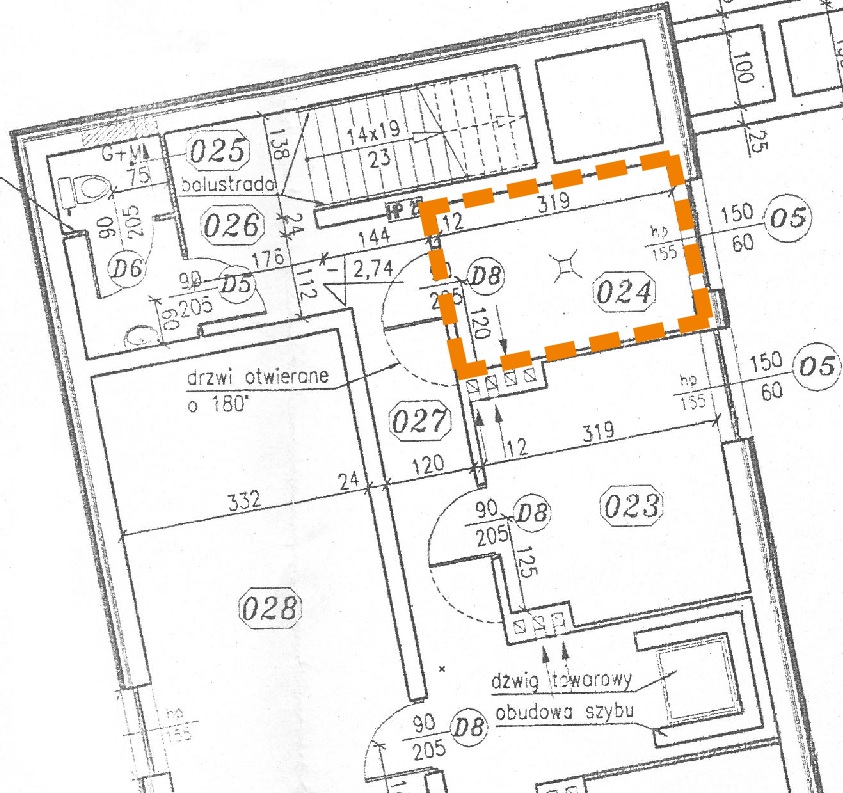 Zespół Szkół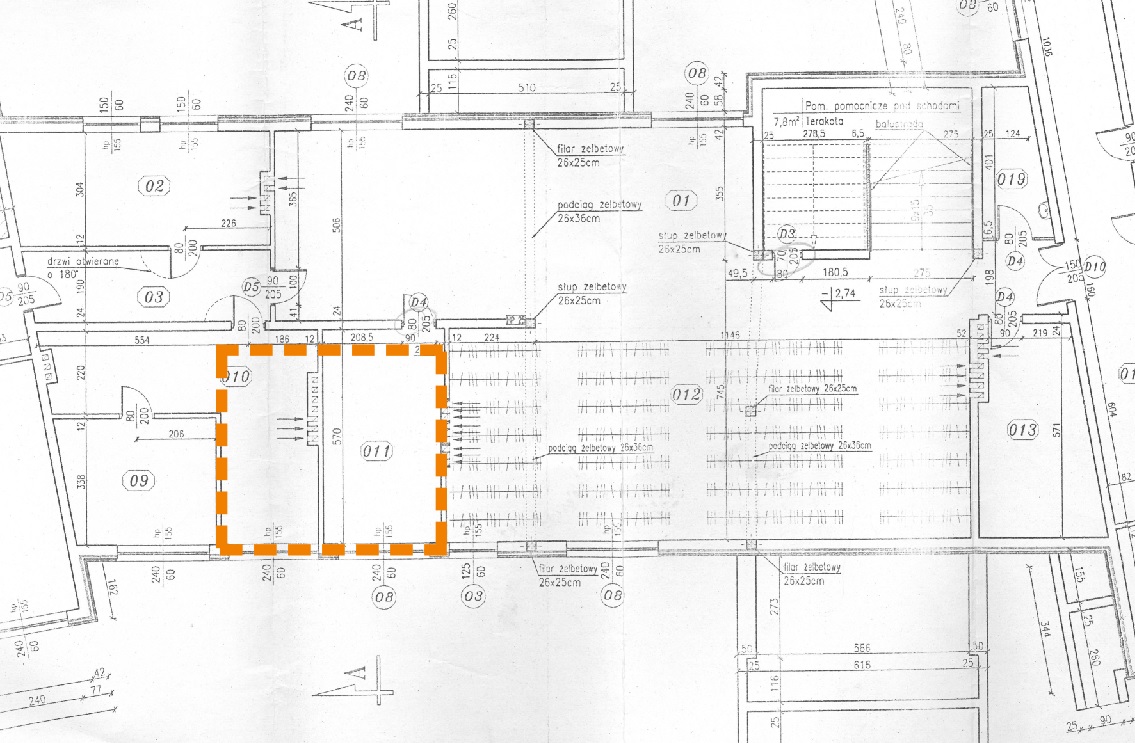 Budynek Sportowy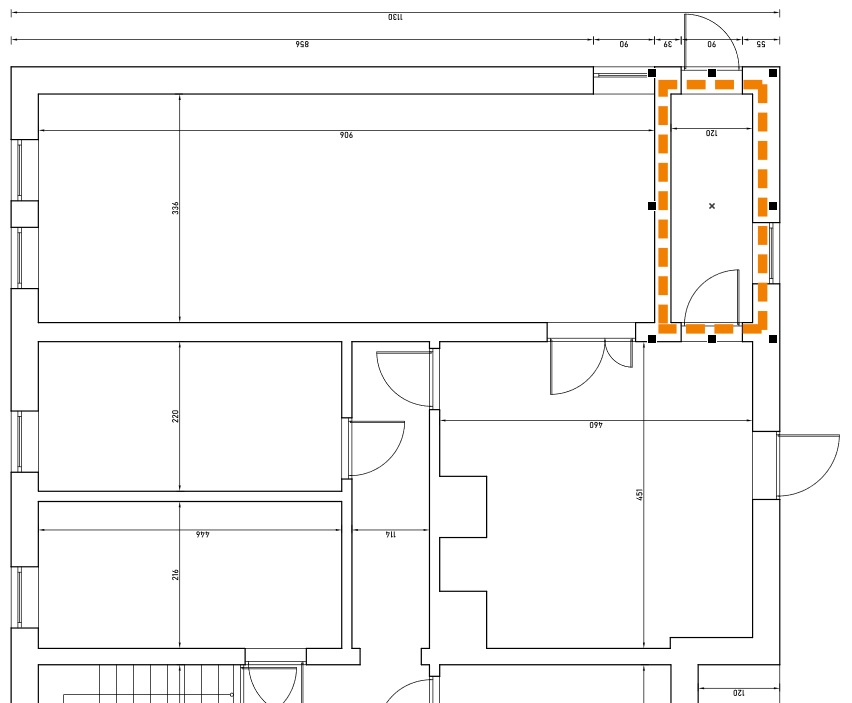 Ilość kondygnacji2 (parter oraz suterena)Powierzchnia770 m2Typ instalacji grzewczejpodłogoweIlość kondygnacji3 (parter + piętro oraz suterena)Powierzchnia 3370 m2Typ instalacji grzewczejPłaszczowe ( grzejniki nisko temperaturowe)Ilość kondygnacji3 (parter piętro oraz piwnica)Powierzchnia400 m2Typ instalacji grzewczejGrzejniki, podłogówkaUrządzenie 1Urządzenie 2Rodzaj pompy ciepłaPowietrze – wodaPowietrze – wodaTyp urządzeniaMonoblokMonoblokLiczba stopni mocy22Minimalna moc grzewcza (A-7/W35)*/ (A-7/W35)**19,4 kW/10,1 kW19,4 kW/10,1 kWWspółczynnik COP (A-7/W35)*/ (A-7/W35)**min. 2,8 / min. 2,9 min. 2,8 / min. 2,9Minimalna moc grzewcza (A2/W35)*/ (A2/W35)**25,0 kW/13,2 kW25,0 kW/13,2 kWWspółczynnik COP (A2/W35)*/ (A2/W35)**min. 3,6 / min. 3,8 min. 3,6 / min. 3,8 Minimalna moc grzewcza (A7/W35)*/ (A7/W35)**27,3 kW/14,1 kW27,3 kW/14,1 kWWspółczynnik COP (A7W35)*/ (A7/W35)**min. 3,9 / min. 4,2 min. 3,9 / min. 4,2 Max. prąd rozruchowy pompy ciepła30 A30 AZakres temperatur zewnętrznych-20oC – +35oC-20oC – +35oCMaksymalna temperatura czynnika grzewczegomax. 60oCmax. 60oCRodzaj zdalnej komunikacji Wifi lub EthernetWifi lub EthernetMax. ciśnienie akustyczne (w odległości 1 m)58 dB54 dBUrządzenie 1Urządzenie 2Urządzenie 3Urządzenie 4Rodzaj pompy ciepłaPowietrze – wodaPowietrze – wodaPowietrze – wodaPowietrze – wodaTyp urządzeniaMonoblokMonoblokMonoblokMonoblokLiczba stopni mocy2222Minimalna moc grzewcza (A-7/W35)*/ (A-7/W35)**25,0 kW/13,2 kW25,0 kW/13,2 kW25,0 kW/13,2 kW25,0 kW/13,2 kWWspółczynnik COP 
(A-7/W35)*/ (A-7/W35)**min. 2,8 / min. 2,9 min. 2,8 / min. 2,9 min. 2,8 / min. 2,9 min. 2,8 / min. 2,9 Minimalna moc grzewcza (A2/W35)*/ (A2/W35)**31,3 kW/16,8 kW31,3 kW/16,8 kW31,3 kW/16,8 kW31,3 kW/16,8 kWWspółczynnik COP (A2/W35)*/ (A2/W35)**min. 3,5 / min. 3,6 min. 3,5 / min. 3,6 min. 3,5 / min. 3,6 min. 3,5 / min. 3,6 Minimalna moc grzewcza (A7/W35)*/ (A7/W35)**35,0 kW/19,1 kW35,0 kW/19,1 kW35,0 kW/19,1 kW35,0 kW/19,1 kWWspółczynnik COP (A7W35)*/ (A7/W35)**min. 4,0 / min. 4,2 min. 4,0 / min. 4,2 min. 4,0 / min. 4,2 min. 4,0 / min. 4,2 Max. prąd rozruchowy pompy ciepła38 A38 A38 A38 AZakres temperatur zewnętrznych-20oC – +35oC-20oC – +35oC-20oC – +35oC-20oC – +35oCMaksymalna temperatura czynnika grzewczegomax. 60oCmax. 60oCmax. 60oCmax. 60oCRodzaj zdalnej komunikacji Wifi lub EthernetWifi lub EthernetWifi lub EthernetWifi lub EthernetMax. ciśnienie akustyczne (w odległości 1 m)59 dB59 dB59 dB59 dBUrządzenie 1Urządzenie 2Rodzaj pompy ciepłaPowietrze – wodaPowietrze – wodaTyp urządzeniaMonoblokMonoblokLiczba stopni mocy22Minimalna moc grzewcza (A-7/W35)*/ (A-7/W35)**19,4 kW/10,1 kW14,1 kW/7,3 kWWspółczynnik COP (A-7/W35)*/ (A-7/W35)**min. 2,8 / min. 2,9 min. 2,8 / min. 2,9Minimalna moc grzewcza (A2/W35)*/ (A2/W35)**23,5 kW/13,2 kW16,5 kW/9,5 kWWspółczynnik COP (A2/W35)*/ (A2/W35)**min. 3,6 / min. 3,8 min. 3,6 / min. 3,8Minimalna moc grzewcza (A7/W35)*/ (A7/W35)**27,3 kW/14,1 kW19,6 kW/10,1 kWWspółczynnik COP (A7W35)*/ (A7/W35)**min. 3,9 / min. 4,2 min. 3,9 / min. 4,2Max. prąd rozruchowy pompy ciepła30 A30 AZakres temperatur zewnętrznych-20oC – +35oC-20oC – +35oCMaksymalna temperatura czynnika grzewczegomax. 60oCmax. 60oCRodzaj zdalnej komunikacji Wifi lub EthernetWifi lub EthernetMax. ciśnienie akustyczne (w odległości 1 m)58 dB54 dB